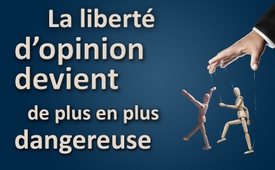 La liberté d’opinion devient de plus en plus dangereuse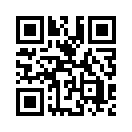 La liberté d’expression dans notre pays est toujours mise en évidence lorsque quelqu’un a une opinion politiquement incorrecte. Il est immédiatement menacé de perdre ses moyens de subsistance. Un exemple parmi tant d’autres est illustré ci-dessous.La liberté d’opinion devient de plus en plus dangereuse
Le biologiste de l’évolution Ulrich Kutschera, de l’Université de Kassel, s’est clairement prononcé contre le droit d’adoption pour les couples homosexuels, lors d’une récente interview pour kath.net. Les réactions des politiciens, comme Boris Rhein du CDU, n’ont pas tardé et ils exigent ouvertement que l’employeur de Kutschera prenne des sanctions contre lui. En peu de temps, plusieurs stations de radio, comme le Südwestdeutscher Rundfunk, ont réagi l’une après l’autre en lançant la question : « Peut-on encore accepter aujourd’hui, dans une université moderne, un professeur qui fait publiquement de telles déclarations ? » Ainsi en filigrane, la perte d’emploi semble déjà acquise, mais ce qui est sûr c’est que la réputation sociale est ruinée. Quiconque contredit le diktat du mainstream doit s’attendre à de graves conséquences personnelles.de aw.Sources:www.kath.net/news/60177
www.kath.net/news/60351Cela pourrait aussi vous intéresser:---Kla.TV – Des nouvelles alternatives... libres – indépendantes – non censurées...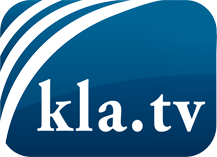 ce que les médias ne devraient pas dissimuler...peu entendu, du peuple pour le peuple...des informations régulières sur www.kla.tv/frÇa vaut la peine de rester avec nous! Vous pouvez vous abonner gratuitement à notre newsletter: www.kla.tv/abo-frAvis de sécurité:Les contre voix sont malheureusement de plus en plus censurées et réprimées. Tant que nous ne nous orientons pas en fonction des intérêts et des idéologies de la système presse, nous devons toujours nous attendre à ce que des prétextes soient recherchés pour bloquer ou supprimer Kla.TV.Alors mettez-vous dès aujourd’hui en réseau en dehors d’internet!
Cliquez ici: www.kla.tv/vernetzung&lang=frLicence:    Licence Creative Commons avec attribution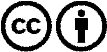 Il est permis de diffuser et d’utiliser notre matériel avec l’attribution! Toutefois, le matériel ne peut pas être utilisé hors contexte.
Cependant pour les institutions financées avec la redevance audio-visuelle, ceci n’est autorisé qu’avec notre accord. Des infractions peuvent entraîner des poursuites.